Týdenní plán20. týden – sudý                                          	9. 1. – 13. 1. 2023 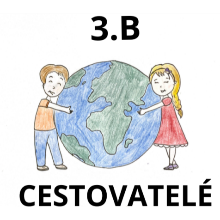 Důležité informace Milí rodiče a Cestovatelé, doufáme, že první týden v roce proběhl podle Vašich představ.Tento týden ještě s pár Cestovateli budeme dopisovat dvouměsíční testy. Kdo je už napsal a dostal oznámkované, prosím o jejich navrácení s podpisem rodiče v pondělí 9. 1. Děkuji těm, co už je odevzdali.Tento týden už budeme psát opět testy pokroků – tentokrát i ze SKN. Prosíme, aby si na čtvrteční SKN všichni přinesli nějakou minci (úplně stačí jedna koruna).Tento týden také dokončíme první pracovní sešit z matematiky. Cestovatelé si ho mohou nechat ve škole a pracovat v něm, pokud budou potřebovat. Na konci týdne si ale sešity vybereme na kontrolu domácích úkolů. Nový pracovní sešit dostanou všichni další týden.S přáním krásného prožití druhého lednového týdneVaše paní učitelky Míša, Kája, Zuzka a PéťaPlán učiva na tento týden Český jazyk Učebnice do str. 60Pracovní sešit do str. 42S jistotou píšu i, í, y, ý po Z, L, B a M. Rozlišuji slovní druhy.Zapíšu větný vzorec souvětí.Opakuji učivo z 3. ročníku.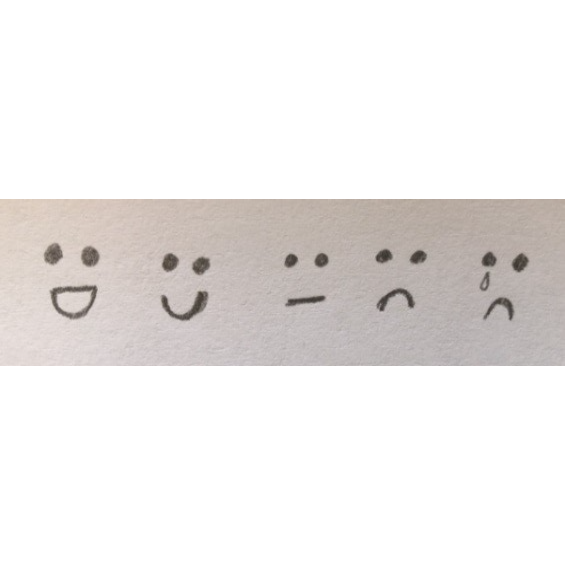 Matematika Učebnice do str. 51Pracovní sešit do str. 40Zaokrouhluji.Písemně počítám s trojcifernými čísly.Počítám se závorkou.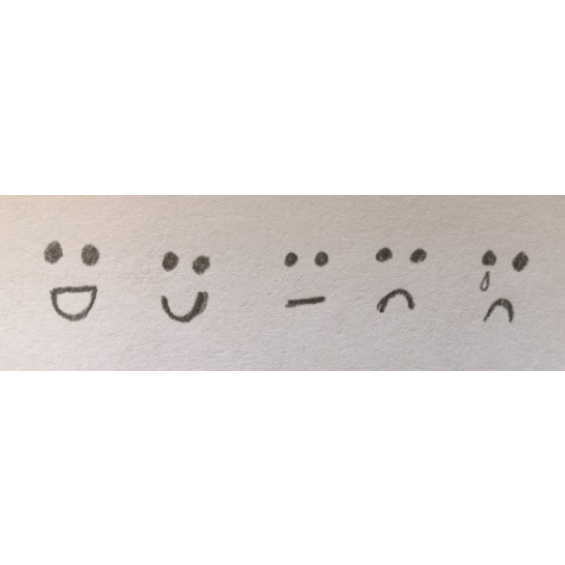 Svět kolem nás Učebnice do str. 33Uvedu příklad toho, co patří do neživé přírody.Řeknu tři skupenství látek a uvedu k nim příklad.Řeknu vlastnosti vody.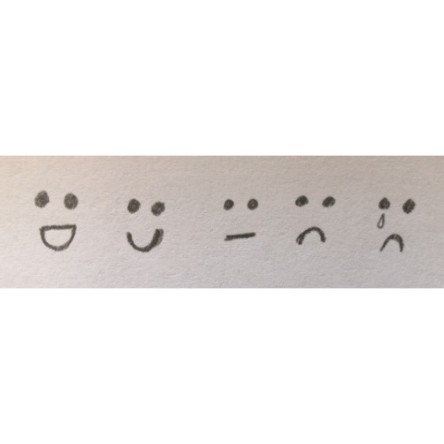 Anglický jazyk Přečtu článek Fun food.Pojmenuji slavná jídla celého světa.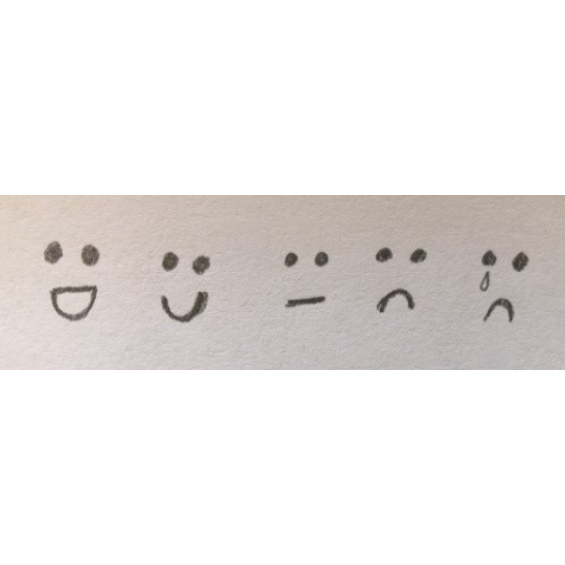 Školní družina